 … on Wednesday, October , President Chris promptly opened the meeting at 7:10 a.m. Oliver Grenham our Family of Rotary Rotarian, was absent today so Tom led us in the Pledge.  presented a very meaningful and thankful invocation. President Chris, being on top of things, then jumped right in and introduced our very efficient Assistant Secretary, Ryan Holocher, who introduced guest speaker, and other guests. President’s Announcements: Chris welcomed each of our guests to the meeting this morning.Chris announced the 50th anniversary of the Northglenn-Thornton Rotary Club. A party will take place here at The Ranch. The date is sometime in November.Chris reminded us that next week is World Polio Day. Chris gave us the sad news that Wayne Farlow has resigned from our club. Our thanks to Wayne for all the great service he provided for the years of service to our club.Other Announcements:Brian reminded us that the Stem Cider tour is next Saturday. Also, Bowlers are still needed for the Bessy’s Hope Bowl a Thon.Mark Harris told us that our participation in the Santa’s Workshop is welcome. Please come up with some ideas as to how we can get this up and running. It will take place on Dec. 8,15, and 22.Melissa updated us about the Westminster Harvest Festival in which we are obligated to participate. Please sign up to help with this project. John gave us an update about our Dictionary Project. The books have arrived and John needs help to get the books moved to his garage. He needs three people on Saturday at 9:00 a.m. to move those books. See or call John if you can help. Joe told us that the monitors are coming in for C4K. If you have one, please see Joe to make a donation of computer equipment. Roger updated us about Imagination Library. We may get about $15,000 from the Buell Foundation.Melissa reminded us that there is a Club Leadership Chart that describes the jobs available in our club. If you see an empty slot, please put your name in there to keep our club vibrant.Our program this morning was a very informative presentation by Alan Carpenter who instilled us with knowledge about Leadership and Self Mastery skills. His talk emphasized the need to get more exercise, eat better and sleep more. His presentation can be seen on our web page: PowerPoint Presentations. , our Sgt. at Arms this week, made some sizable extractions from the few, but very energetic, Rotarians who attended the meeting. Don’t forget, you can makeup missed meetings at any of the Rotary Clubs in our area.  Get the app, Rotary Club Locator, for your smart phone. You will find clubs you can attend located all over the world.was extolled by President Chris who thanked him for being an important member of the 7:10 Rotary Club, and encouraged Oliver to attend more meetings and become involved. His prolific profile as the Family of Rotary Rotarian can be found on the front page of the Bemis award winning, Frameable, Ineluctable, EarlyWord newsletter which was profusely available on all of the tables in its elegant 11x17" format. It can also be found on the 7:10 web site at: www.westminster710rotary.org/newsletter.cfm.  gave us a short Rotary Moment about (more on page 2) had a Thought for the Day. We closed the meeting right on time with a rousing rending of The Four Way Test. Yours in Rotary Service, 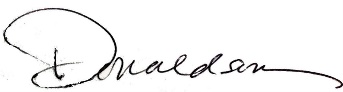 Loren, 7:10 Missed the Meeting EditorWestminster7:10 Rotary Club